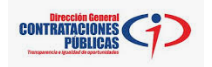 República DominicanaDirección General de Contrataciones PúblicasEstadística Oficina Acceso a la Información Pública (OAI)Oct-Nov-Dic/ 2018Total de solicitudes: 51Solicitudes Atendidas por Temas, Asuntos, Interés del SolicitantesCantidadBase Legal35Solicitudes Declinadas1Proveedores3Políticas y Normas 3Resoluciones2Asistencia Técnica7 Condición OcupacionalCantidadEmpleado Privado13Servidores Públicos34Abogado/a1Independiente3EDADEntre 24-3414Entre 35-4414Entre 45-541155 en adelante 3Sin especificar9Medio de Recepción de la SolicitudCantidadEmail18Personal33SexoCantidadFemenino23Masculino28